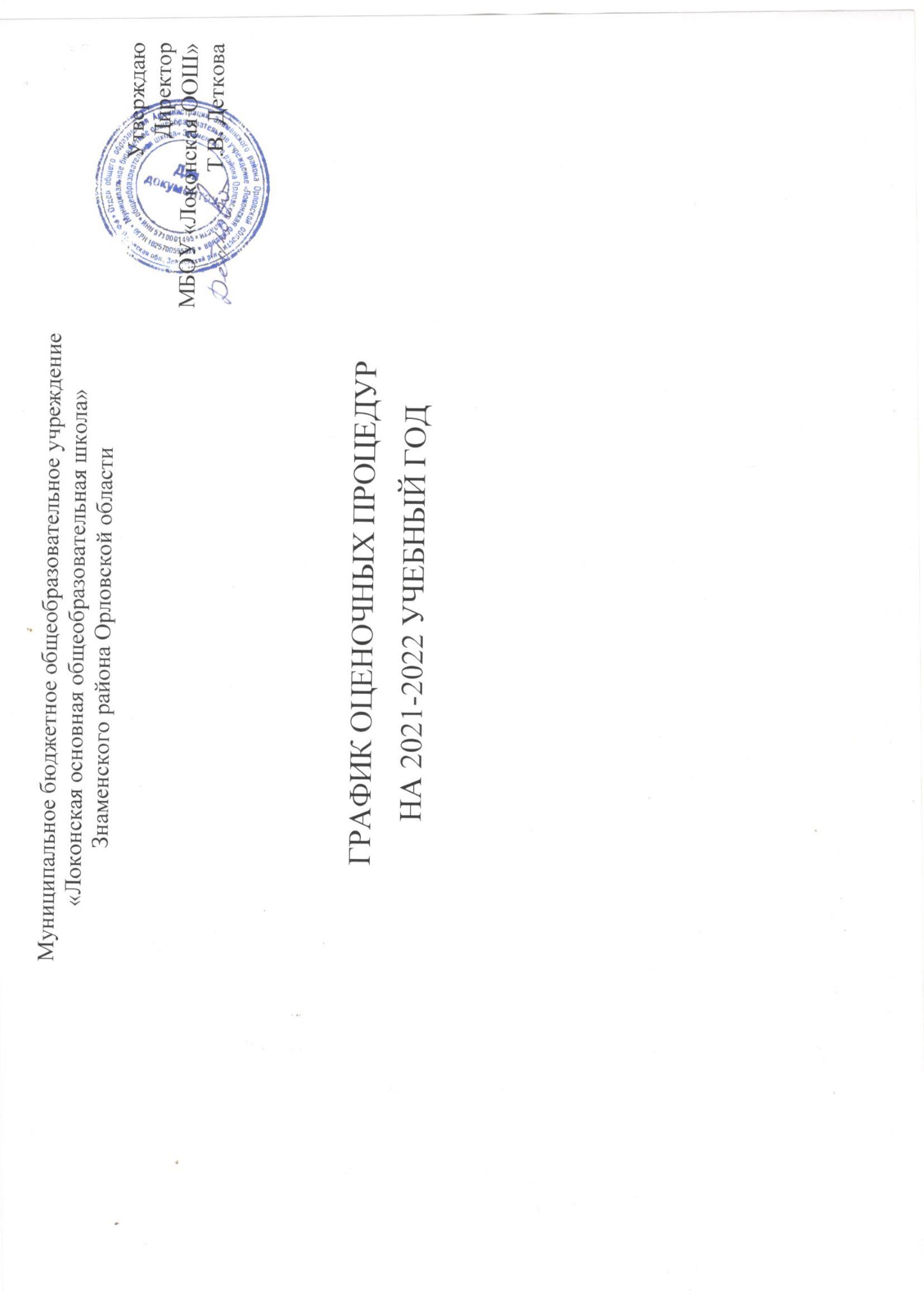 УРОВЕНЬ НАЧАЛЬНОГО ОБЩЕГО ОБРАЗОВАНИЯУРОВЕНЬ ОСНОВНОГО ОБЩЕГО ОБРАЗОВАНИЯ№ п/пНаименование оценочной процедурыУровень проведенияУчастникиОтветственныеСентябрьСентябрьСентябрьСентябрьСентябрьСентябрь1Входные мониторинговые работы по русскомуязыку, математике, литературному чтению, окружающему мирушкольный2-4 классыМетодист, учителя начальных классов2Проверка техники чтенияшкольный2-4 классыМетодист, учителя начальных классов3Мониторинг исследования уровня готовности к обучению в начальной школерегиональный1 классМетодистОктябрьОктябрьОктябрьОктябрьОктябрьОктябрь1Входные диагностические работы посформированности УУДшкольный2-4 классыМетодистДекабрьДекабрьДекабрьДекабрьДекабрьДекабрь1Промежуточная аттестация (В соответствии с КТП рабочих программ)школьный1-4 классыМетодист, учителя начальных классовМартМартМартМартМартМарт1Тематические срезы знаний по русскому языку врамках внутришкольного контроляшкольный2-4 классыМетодист2Тематические срезы знаний по математике врамках внутришкольного контроляшкольный2-4 классыМетодистАпрель-МайАпрель-МайАпрель-МайАпрель-МайАпрель-МайАпрель-Май1Метапредметная диагностика 1 классрегиональный1Директор, методист, учитель 1 класса2Всероссийские проверочные работы по русскомуязыку.всероссийский4 класс Директор, методист3Проверка техники чтенияшкольный2-4 классыМетодист, учителя начальных классов4Мониторинг по русскому языку во 2-3 классахрегиональный2-3 классыМетодист, учителя начальных классов5Мониторинг по математике во 2-3 классахрегиональный2-3 классыМетодист, учителя начальных классов6Промежуточная аттестацияшкольный1-4 классыМетодист, учителя начальных классов№п/пНаименование оценочной процедурыУровеньпроведенияУчастникиОтветственныеСентябрьСентябрьСентябрьСентябрьСентябрьСентябрь1Входные мониторинговые работы по русскомуязыку, математике, литературе, физике,география, история.школьный5-9 классыМетодист, учителя предметникиОктябрьОктябрьОктябрьОктябрьОктябрьОктябрь1Входные диагностические работы посформированности УУДшкольный5-9 классыМетодист2Мониторинговая работа по русскому языку в рамкахвнутришкольного контроляшкольный9 классМетодист3Мониторинговая работа по математике в рамкахвнутришкольного контроляшкольный9 классМетодистНоябрьНоябрьНоябрьНоябрьНоябрьНоябрь1Мониторинговая работа по обществознанию врамках внутришкольного контроляшкольный9 классМетодист2Мониторинговая работа по химии, биологии в рамках внутришкольного контроляшкольный9 классМетодист3Репетиционный ОГЭ по математикерегиональный9Директор, методист,  учителя предметникиДекабрьДекабрьДекабрьДекабрьДекабрьДекабрь1Школьная диагностическая работа по математической грамотности в 7 классешкольный7 классМетодист, учитель предметник2Мониторинговая работа по русскому языку в рамкахвнутришкольного контроля 9 классшкольный9 классМетодист3Мониторинговая работа по математике в рамкахвнутришкольного контроляшкольный9 классМетодист4Промежуточная аттестация (В соответствии с КТП рабочих программ)школьный5-9 классыМетодист, учителя предметникиЯНВАРЬЯНВАРЬЯНВАРЬЯНВАРЬЯНВАРЬ1Репетиционное итоговое собеседование в 9 классерегиональный9Директор, методистФевральФевральФевральФевральФевральФевраль1Итоговое собеседование по русскому языкувсероссийский9 классДиректор, методистМартМартМартМартМартМарт1Мониторинговая работа по русскому языку в рамкахвнутришкольного контроляшкольный9 классМетодист, учителя предметники2Мониторинговая работа по математике в рамкахвнутришкольного контроляшкольный9 классМетодист, учителя предметники3Метапредметная диагностика в 9 классерегиональный9Директор4Репетиционный ОГЭ по математикерегиональный9Директор, методист, учителя предметникиАпрель-майАпрель-майАпрель-майАпрель-майАпрель-майАпрель-май1Всероссийские проверочные работывсероссийский5-8 классыМетодист, директор2Мониторинговая работа по обществознанию врамках внутришкольного контроляшкольный9 классМетодист, учителя предметники3Мониторинговая работа по биологии в рамках внутришкольного контроляшкольный9 классМетодист, учителя предметники4Комплексные контрольные работы посформированности УУДшкольный5-9 классыМетодист, учителя предметники5Промежуточная аттестация (В соответствии с КТП рабочих программ)школьный5-9 классыМетодист, учителя предметники6Основной государственный экзаменвсероссийский9 классДиректор школы,методист, учителя предметники